Об утверждении Порядка предоставления из бюджета Североуральского городского округа субсидий организациям в целях возмещения недополученных доходов в связи с осуществлением перевозок отдельных категорий граждан Североуральского городского округа в виде продажи наборов абонементов для проезда на пригородных и сезонных маршрутах Североуральского городского округа на льготных условияхРуководствуясь статьей 78 Бюджетного кодекса Российской Федерации, Федеральным законом от 06 октября 2003 года № 131-ФЗ «Об общих принципах организации местного самоуправления в Российской Федерации», Постановлением Правительства Российской Федерации от 06.09.2016 № 887 «Об общих требованиях к нормативным правовым актам, муниципальным правовым актам, регулирующим предоставление субсидий юридическим лицам (за исключением субсидий государственным (муниципальным) учреждениям), индивидуальным предпринимателям, а также физическим лицам - производителям товаров, работ, услуг», Уставом Североуральского городского округа, решением Думы Североуральского городского округа от 25.12.2019 № 70 «О бюджете Североуральского городского округа на 2020 год и плановый период 2021 и 2022 годов», в целях возмещения недополученных доходов организациям, осуществляющим перевозку отдельных категорий граждан Североуральского городского округа, Администрация Североуральского городского округаПОСТАНОВЛЯЕТ:1. Утвердить Порядок предоставления из бюджета Североуральского городского округа субсидий организациям в целях возмещения недополученных доходов в связи с осуществлением перевозок отдельных категорий граждан Североуральского городского округа в виде продажи наборов абонементов для проезда на пригородных и сезонных маршрутах Североуральского городского округа на льготных условиях (прилагается).2. Установить, что настоящее постановление вступает в силу с момента его принятия и распространяется на правоотношения, возникшие с 01 января 2020 года.3. Признать утратившим силу постановление Администрации Североуральского городского округа от 25.07.2017 № 817 «Об утверждении Порядка предоставления из бюджета Североуральского городского округа субсидий на поддержку организаций, осуществляющих перевозку отдельных категорий граждан Североуральского городского округа».4. Контроль за исполнением настоящего постановления оставляю за собой.5. Опубликовать настоящее постановление на официальном сайте Администрации Североуральского городского округа.Глава Североуральского городского округа                                              В.П. МатюшенкоУТВЕРЖДЕНпостановлением АдминистрацииСевероуральского городского округаот 06.02.2020 № 141 «Об утверждении Порядка предоставления из бюджета Североуральского городского округа субсидий организациям в целях возмещения недополученных доходов в связи с осуществлением перевозок отдельных категорий граждан Североуральского городского округа в виде продажи наборов абонементов для проезда на пригородных и сезонных маршрутах Североуральского городского округа на льготных условиях»Порядокпредоставления из бюджета Североуральского городского округа субсидий организациям в целях возмещения недополученных доходов в связи с осуществлением перевозок отдельных категорий граждан Североуральского городского округа в виде продажи наборов абонементов для проезда на пригородных и сезонных маршрутах Североуральского городского округа на льготных условиях1. Общие положения о предоставлении субсидий1.1. Настоящий Порядок предоставления из бюджета Североуральского городского округа субсидий организациям в целях возмещения недополученных доходов в связи с осуществлением перевозок отдельных категорий граждан Североуральского городского округа в виде продажи наборов абонементов для проезда на пригородных и сезонных маршрутах Североуральского городского округа на льготных условиях  (далее – Субсидии) разработан в соответствии со статьей 78 Бюджетного кодекса Российской Федерации, Федеральным  законом  от  06 октября 2003 года № 131-ФЗ «Об общих принципах организации местного самоуправления в Российской Федерации», Постановлением Правительства Российской Федерации от 06.09.2016 № 887 «Об общих требованиях к нормативным правовым актам, муниципальным правовым актам, регулирующим предоставление субсидий юридическим лицам (за исключением субсидий государственным (муниципальным) учреждениям), индивидуальным предпринимателям, а также физическим лицам - производителям товаров, работ, услуг», постановлением Региональной энергетической комиссии Свердловской области от 26.12.2016 №239-ПК «Об утверждении предельных тарифов на перевозку пассажиров и багажа всеми видами общественного транспорта в городском и пригородном сообщении по муниципальным и межмуниципальным маршрутам регулярных перевозок на территории Свердловской области» (далее – Порядок), устанавливает цели, условия и порядок предоставления субсидий юридическим лицам (за исключением субсидий государственным (муниципальным) учреждениям), индивидуальным предпринимателям, физическим лицам (далее – Получатели субсидий), осуществляющим перевозку отдельных категорий граждан Североуральского городского округа и определяет:категории и (или) критерии отбора Получателей субсидий, имеющих право на получение субсидий;цели, условия и порядок предоставления Субсидий;порядок возврата субсидий в бюджет Североуральского городского округа в случае нарушения условий, установленных при их предоставлении;порядок возврата в текущем финансовом году Получателем субсидий остатков Субсидий, не использованных в отчетном финансовом году, в случаях, предусмотренных соглашениями о предоставлении Субсидий;положения об обязательной проверке главным распорядителем бюджетных средств, предоставляющим субсидию, и органом муниципального финансового контроля соблюдения условий, целей и порядка предоставления Субсидий их Получателями.1.2. Субсидии носят целевой характер, предоставляются на безвозмездной и безвозвратной основе в рамках подпрограммы «Развитие транспортного обслуживания населения в Североуральском городском округе» муниципальной программы «Развитие транспортного обслуживания населения и дорожного хозяйства, обеспечение безопасности дорожного движения в Североуральском городском округе» на 2020 - 2025 годы, утвержденной постановлением Администрации Североуральского городского округа от 13.08.2019 № 826.1.3. Субсидии предоставляются в целях возмещения части недополученных доходов организациям, осуществляющим перевозку отдельных категорий граждан Североуральского городского округа, указанных в пунктах 2.1. и 2.2. Порядка предоставления дополнительной меры социальной поддержки отдельным категориям граждан Североуральского городского округа в виде продажи наборов абонементов для проезда на пригородных и сезонных маршрутах Североуральского городского округа на льготных условиях, утвержденного постановлением Администрации Североуральского городского округа от 15.05.2018 № 500.1.4. Главным распорядителем средств местного бюджета по предоставлению Субсидии является Администрация Североуральского городского округа  (далее – Администрация).1.5. Субсидии предоставляются в пределах бюджетных ассигнований, предусмотренных в бюджете Североуральского городского округа на соответствующий финансовый год и плановый период и лимитов бюджетных обязательств, утвержденных в установленном порядке на предоставление субсидий.1.6. Объем Субсидии определяется как недополученный Получателем субсидий доход от осуществления перевозок отдельных категорий граждан Североуральского городского округа за счет разницы между полной стоимостью набора абонементов для проезда на пригородных и сезонных маршрутах Североуральского городского округа по тарифам, утвержденным Региональной энергетической комиссией Свердловской области, и стоимостью льготного набора абонементов для проезда на пригородных маршрутах, установленной постановлением Администрации Североуральского городского округа от 15.05.2018 №500, и составляет:на пригородных маршрутах - в размере 30 процентов от тарифа, утвержденного Региональной энергетической комиссией Свердловской области;на сезонных маршрутах – в размере 100 процентов от тарифа, утвержденного Региональной энергетической комиссией Свердловской области.1.7. Право на получение субсидии и требования, которым должны соответствовать на первое число месяца, предшествующего месяцу, в котором планируется заключение соглашения, имеют Получатели при условии соответствия совокупности следующих требований и критериев:1) заключившие с Администрацией в соответствии с требованиями Федерального закона от 13 июля 2015 года № 220-ФЗ «Об организации регулярных перевозок пассажиров и багажа автомобильным транспортом и городским наземным электрическим транспортом в Российской Федерации и о внесении изменений в отдельные законодательные акты Российской Федерации» и Федерального закона от 05 апреля 2013 № 44-ФЗ «О контрактной системе в сфере закупок товаров, работ, услуг для обеспечения государственных и муниципальных нужд» муниципальный контракт на работы, связанные с осуществлением регулярных перевозок пассажиров и багажа автомобильным транспортом общего пользования по муниципальной маршрутной сети в границах Североуральского городского округа по регулируемым тарифам;2) предоставляющие услуги по перевозке пассажиров на территории Североуральского городского округа по тарифам, утвержденным Региональной энергетической комиссией Свердловской области; 3) не имеющие неисполненной обязанности по уплате налогов, сборов, страховых взносов, пеней, штрафов, процентов, подлежащих уплате в соответствии с законодательством Российской Федерации о налогах и сбора;4) не имеющие просроченной задолженности по возврату в бюджет бюджетной системы Российской Федерации, из которого планируется предоставление субсидии в соответствии с правовым актом, субсидий, бюджетных инвестиций, предоставленных в том числе в соответствии с иными правовыми актами, и иной просроченной задолженности перед бюджетом бюджетной системы Российской Федерации, из которого планируется предоставление субсидии в соответствии с правовым актом;5) не находящиеся в процессе реорганизации, ликвидации, в отношении их не введена процедура банкротства, деятельность получателя субсидии не приостановлена в порядке, предусмотренном законодательством Российской Федерации, а Получатели субсидий – индивидуальные предприниматели не должны прекратить деятельность в качестве индивидуального предпринимателя;6) не являющиеся иностранными юридическими лицами, а также российскими юридическими лицами, в уставном (складочном) капитале которых доля участия иностранных юридических лиц, местом регистрации которых является государство или территория, включенные в утверждаемый Министерством финансов Российской Федерации перечень государств и территорий, предоставляющих льготный налоговый режим налогообложения и (или) не предусматривающих раскрытия и предоставления информации при проведении финансовых операций (офшорные зоны) в отношении таких юридических лиц, в совокупности превышает 50 процентов;7) не получающие средства из бюджета Североуральского городского округа в соответствии с иными нормативными правовыми актами, муниципальными правовыми актами на цели, указанные в пункте 1.3 настоящего Порядка.2. Условия, сроки и порядок предоставления субсидий2.1. Для заключения Соглашения Получатель представляет в Администрацию заявление о предоставлении субсидии в свободной форме с приложением следующих документов:выписка из Единого государственного реестра юридических лиц (Единого государственного реестра индивидуальных предпринимателей) по состоянию на первое число месяца, в котором Получателем представлено заявление о заключении Соглашения;копия Устава (для юридических лиц);копия свидетельства о постановке на учет в налоговом органе;	справка налогового органа (по месту учета) об отсутствии неисполненных обязанностей по уплате налогов, сборов, страховых взносов, пеней, штрафов, процентов, подлежащих уплате в соответствии с законодательством Российской Федерации о налогах и сборах по состоянию на первое число месяца, в котором Получателем представлено заявление о заключении Соглашения.2.2. В течение 5 рабочих дней после получения заявления Администрация проводит проверку комплектности представленных документов, а также проверку соответствия Получателя требованиям и критериям отбора, указанным в пункте 1.7 настоящего Порядка.2.3. Администрация в течение 20 дней со дня определения Получателя субсидии заключает с ним Соглашение о предоставлении субсидии из бюджета Североуральского городского округа в целях возмещения недополученных доходов в связи осуществлением перевозок отдельных категорий граждан Североуральского городского округа в виде продажи наборов абонементов для проезда на пригородных и сезонных маршрутах Североуральского городского округа на льготных условиях в соответствии с типовой формой № 2, утвержденной приказом начальника Финансового управления Администрации Североуральского городского округа от 30.12.2016 № 78.  2.4. Для получения Субсидии Получатель предоставляет в отдел по городскому и жилищно-коммунальному хозяйству Администрации Североуральского городского округа до 10 числа каждого месяца, следующие документы:счет-фактуру;акт выполненных работ;заверенные копии ведомостей учета продажи наборов абонементов по пригородным и сезонным маршрутам с указанием фамилии, имени, отчества гражданина - льготополучателя и вида льготной категории;расчет по возмещению недополученных доходов от осуществления перевозок отдельных категорий граждан Североуральского городского округа в виде продажи наборов абонементов для проезда на пригородных и сезонных маршрутах Североуральского городского округа на льготных условиях.2.5. По результатам рассмотрения предоставленных Получателем документов, указанных в пункте 2.4 настоящего Порядка, Администрация направляет в Финансовое управление Администрации Североуральского городского округа платежные поручения на перечисление Субсидий Получателю, копию Соглашения, счет-фактуру (счет) и иные документы, подтверждающие возникновение денежных обязательств у главного распорядителя бюджетных средств, предусмотренных нормативно-правовыми актами.2.6. Финансовое управление Администрации Североуральского городского округа на основании документов, полученных от Администрации, перечисляет бюджетные средства с лицевого счета на расчетные или корреспондентские счета, открытые Получателям в учреждениях Центрального банка Российской Федерации или кредитных организациях в пределах доведенных бюджетных ассигнований и лимитов бюджетных обязательств на текущий финансовый год.2.7. Перечисление Субсидий осуществляется в течение десяти рабочих дней со дня предоставления Получателем в Администрацию документов, указанных в подпункте 2.4 настоящего Порядка.2.8. Показателем результативности предоставления субсидий является 100% обеспеченность отдельных категорий граждан льготным проездом на пригородных и сезонных маршрутах Североуральского городского округа, обратившихся к Получателю субсидий.2.9. Основания для отказа Получателям в предоставлении Субсидий:1) несоответствие Получателя требованиям, установленным пунктом 1.7 настоящего Порядка;2) несоответствие представленных Получателем документов требованиям, определенным пунктом 2.4 настоящего Порядка, или непредоставление (предоставление не в полном объеме) указанных документов;3) недостоверность предоставляемой Получателем субсидии информации;4) если предоставление Субсидий повлечет превышение бюджетных ассигнований, лимитов бюджетных обязательств на текущий финансовый год.3. Требования к отчетности3.1. Отчетным периодом в целях, определенных настоящим Порядком, является один год.3.2. Получатель обязан не позднее 15 февраля года, следующего за отчетным, предоставить в отдел по городскому и жилищно-коммунальному хозяйству Администрации Североуральского городского округа:отчет об использовании Субсидии по форме согласно приложению № 1.отчет о достижении значений показателя результативности предоставления Субсидий по форме согласно приложению № 2.3.3. Документы, указанные в пункте 3.2 настоящего Порядка, Получатель представляет на бумажном носителе, подписанные руководителем, главным бухгалтером и заверенные печатью (при наличии).4. Требования об осуществлении контроля за соблюдением условий, целей и порядка предоставления субсидий и ответственности за их нарушение4.1. Обязательная проверка соблюдения условий, целей и порядка предоставления Субсидии осуществляется Администрацией и органами муниципального финансового контроля в соответствии с действующим законодательством.4.2.  Финансовый контроль за целевым использованием бюджетных средств осуществляет Финансовое управление Администрации Североуральского городского округа и отдел по городскому и жилищно-коммунальному хозяйству Администрации в пределах полномочий.4.3. Субсидии, носят целевой характер и не могут быть использованы на иные цели.4.4. При выявлении Администрацией, органами муниципального финансового контроля нарушения Получателем субсидии условий, установленных для предоставления Субсидии, а также нецелевого использования средств бюджета, Субсидия по письменному требованию Администрации подлежит возврату в бюджет Североуральского городского округа в течение 10 рабочих дней с момента получения соответствующего требования.4.5. Лица, допустившие нецелевое использование бюджетных средств, несут уголовную, административную, дисциплинарную ответственность в соответствии с действующим законодательством.4.6. Порядок возврата Субсидии в бюджет Североуральского городского округа:1) Субсидии подлежат возврату в случае:нарушения условий получения субсидии, предусмотренных главой 2 настоящего Порядка;выявления недостоверных сведений в отчете об использовании Субсидии;отказа в предоставлении документов для осуществления проверки соблюдения условий, целей и порядка предоставления Субсидии;2) Получатель субсидии осуществляет перечисление средств в течение:20 рабочих дней со дня завершения финансового года по остаткам Субсидии, неиспользованной в текущем финансовом году;10 рабочих дней со дня получения требования Администрации о возврате Субсидии в связи с выявлением нарушений, указанных в подпункте 1 пункта 4.6 настоящего Порядка;3) в случае отказа от добровольного возврата Субсидий в бюджет Североуральского городского округа в установленный срок Администрация принимает меры по их взысканию в судебном порядке.Приложение №1 к Порядку предоставления из бюджета Североуральского городского округа субсидий организациям в целяхвозмещения недополученных доходов в связи с осуществлением перевозокотдельных категорий граждан Североуральскогогородского округа в виде продажи наборовабонементов для проезда на пригородных и сезонных маршрутах Североуральскогогородского округа на льготных условияхОтчетоб использовании Субсидии за 20__ годПолучатель субсидии:_____________________________* В случае наличия остатка неиспользованных средств пояснить причину его образованияПримечание: Копии документов, подтверждающих целевое использование средств, на _______ листах прилагаем.Руководитель организации                	 ___________ ______________________                                         			    (подпись)           (И.О. Фамилия)Приложение № 2к Порядку предоставления из бюджета Североуральского городского округа субсидий организациям в целяхвозмещения недополученных доходов в связи с осуществлением перевозокотдельных категорий граждан Североуральскогогородского округа в виде продажи наборовабонементов для проезда на пригородных и сезонных маршрутах Североуральского	городского округа на льготных условияхОтчето достижении значений показателя результативности предоставления Субсидий за 20__ годПолучатель субсидии:_____________________________Руководитель организации                	 ___________ ______________________                                         			     (подпись)       (И.О. Фамилия)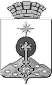 АДМИНИСТРАЦИЯ СЕВЕРОУРАЛЬСКОГО ГОРОДСКОГО ОКРУГА ПОСТАНОВЛЕНИЕАДМИНИСТРАЦИЯ СЕВЕРОУРАЛЬСКОГО ГОРОДСКОГО ОКРУГА ПОСТАНОВЛЕНИЕ06.02.2020                                                                                                         № 141                                                                                                        № 141г. Североуральскг. СевероуральскЦелевое назначение СубсидииРазмер Субсидии, предоставляемой из бюджета Североуральского городского округа, в соответствие с Соглашением, за отчетный период, руб.Размер Субсидии, фактически израсходованный за отчетный период, руб.Остаток* неиспользованных средств (на конец отчетного периода), руб.Направления затрат, на возмещение которых предоставляется Субсидия  Направления затрат, на возмещение которых предоставляется Субсидия  Целевое назначение СубсидииРазмер Субсидии, предоставляемой из бюджета Североуральского городского округа, в соответствие с Соглашением, за отчетный период, руб.Размер Субсидии, фактически израсходованный за отчетный период, руб.Остаток* неиспользованных средств (на конец отчетного периода), руб.НаименованиеСумма, руб.123456Главный бухгалтер организации            	___________ ______________________                                          			                                                 (подпись)            (И.О. Фамилия)№ и наименование маршрутаКоличество обратившихся к Получателю субсидий отдельных категорий граждан, пользующихся льготным проездомКоличество реализованных льготных наборов абонементов для проезда на пригородных и сезонных маршрутах Североуральского городского округаЗначение показателя результативности, %Причина отклонения12345Исполнитель               ___________ _________________      ___________                          (должность)    (И.О. Фамилия)              (телефон)      